Ficha 9: Zona Norte ChicoEjercitación: Habilidad: Caracterizar la zona natural del Norte Chico considerando aspectos geográficos y político administrativos.Escribe las regiones que forman parte del Norte Chico junto con sus capitales en los rectángulos (4 puntos)Pinta la región de Atacama de color AmarilloPinta la región de Coquimbo de color Anaranjado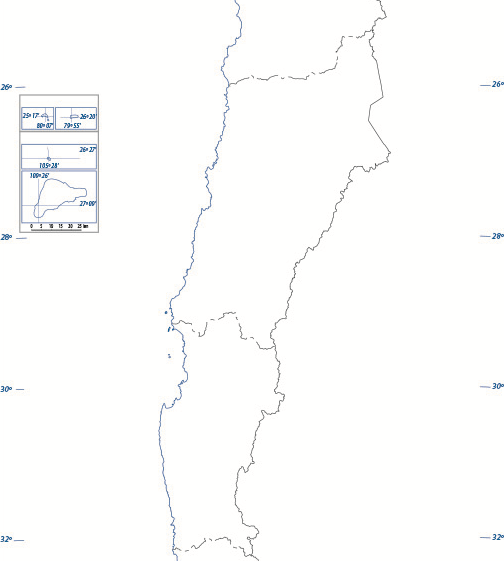 Complete el siguiente cuadro sinóptico con las características del Norte Chico que se solicita: Evaluación FormativaÁmbitoCriterioCaracterística de la Zona Norte ChicoCaracterística de la Zona Norte ChicoClima Clima (4 puntos)____________________________________________________________________________________________________ ______________________________________________________________________________________________________________________________________________________ ______________________________________________________________________________________________________________________________________________________ ______________________________________________________________________________________________________________________________________________________ ______________________________________________________________________________________________________________________________________________________ ______________________________________________________________________________________________________________________________________________________ ______________________________________________________________________________________________________________________________________________________ ______________________________________________________________________________________________________________________________________________________ __________________________________________________Biodiversidad Flora (4 puntos)____________________________________________________________________________________________________ ______________________________________________________________________________________________________________________________________________________ ________________________________________________________________________________________________________________________________________________________________________________________________________ ______________________________________________________________________________________________________________________________________________________ ____________________________________________________________________________________________________Biodiversidad Fauna (4 puntos)____________________________________________________________________________________________________ ______________________________________________________________________________________________________________________________________________________ ________________________________________________________________________________________________________________________________________________________________________________________________________ ______________________________________________________________________________________________________________________________________________________ ____________________________________________________________________________________________________RelieveCordillera de los Andes (4 puntos)______________________________________________________________________________________________________________________________________________________ ________________________________________________________________________________________________________________________________________________________________________________________________________ ________________________________________________________________________________________________________________________________________________________________________________________________________ ________________________________________________________________________________________________________________________________________________________________________________________________________ ________________________________________________________________________________________________________________________________________________________________________________________________________ ________________________________________________________________________________________________________________________________________________________________________________________________________ __________________________________________________RelieveDepresión Intermedia (4 puntos)______________________________________________________________________________________________________________________________________________________ ________________________________________________________________________________________________________________________________________________________________________________________________________ __________________________________________________RelieveCordillera de la Costa (4 puntos)______________________________________________________________________________________________________________________________________________________ ________________________________________________________________________________________________________________________________________________________________________________________________________ __________________________________________________RelievePlanicies Litorales (4 puntos)______________________________________________________________________________________________________________________________________________________ ________________________________________________________________________________________________________________________________________________________________________________________________________ __________________________________________________División político-administrativaRegión de Atacama (6 puntos)ProvinciaCapitalDivisión político-administrativaRegión de Atacama (6 puntos)División político-administrativaRegión de Atacama (6 puntos)División político-administrativaRegión de Atacama (6 puntos)División político-administrativaRegión de Coquimbo (6 puntos)ProvinciaCapitalDivisión político-administrativaRegión de Coquimbo (6 puntos)División político-administrativaRegión de Coquimbo (6 puntos)División político-administrativaRegión de Coquimbo (6 puntos)0 - 24VL25 - 31ML32 - 39L40 - 43TL